SST.  Nr 13 D –8.01.02a   „Oporniki kamienne”1. WSTĘP1.1. Przedmiot SSTPrzedmiotem niniejszej szczegółowej technicznej (SST) są wymagania dotyczące wykonania i odbioru  robót związanych z ołożeniem oporników kamiennych .1.2. Zakres stosowania SSTSzczegółowa specyfikacja techniczna (SST) stanowi obowiązującą podstawę jako dokument przetargowy i kontraktowy przy zlecaniu i realizacji robót na zadaniu „Przebudowa drogi gminnej w m. Jazy”.1.3. Zakres robót objętych SSTUstalenia zawarte w niniejszej specyfikacji dotyczą zasad prowadzenia robót związanych z ułożeniem opornika kamiennego  - roboty wymienione w  przedmiarach robót  - cz. II poz.  od 32 do 36. 1.4. Określenia podstawowe1.4.1. Krawężnik opornik) kamienny – element kamienny, długości większej od , powszechnie stosowany jako obramowanie drogi, chodnika, ścieżki.1.4.2. Powierzchnia z drobną fakturą – powierzchnia po obróbce pozwalającej na uzyskanie różnicy maksimum do  pomiędzy wypukłościami a wklęsłościami.1.4.3. Powierzchnia z grubą fakturą - powierzchnia po obróbce pozwalającej na uzyskanie różnicy  pomiędzy wypukłościami a wklęsłościami większej od .1.4.4. Wymiar nominalny – każdy wymiar krawężnika, według specyfikacji.1.4.5.  Powierzchnia ciosana – powierzchnia nieobrobiona, taka jak po rozłupaniu.1.4.6. Obrabianie mechaniczne – wykończenie powierzchni z widocznymi śladami narzędzi, uzyskane z zastosowaniem obróbki mechanicznej.1.4.7. Pozostałe określenia podstawowe są zgodne z obowiązującymi, odpowiednimi polskimi normami i z definicjami podanymi w SST D-00.00.00 „Wymagania ogólne”[1] pkt 1.4.1.5. Ogólne wymagania dotyczące robótOgólne wymagania dotyczące robót podano w SST D-M-00.00.00 „Wymagania ogólne” [1] pkt 1.5.2. MATERIAŁY2.1. Ogólne wymagania dotyczące materiałówOgólne wymagania dotyczące materiałów, ich pozyskiwania i składowania, podano w  SST D-00.00.00 „Wymagania ogólne” pkt 2.2.2. Materiały do wykonania robót2.2.1. Zgodność materiałów z dokumentacją projektowąMateriały do wykonania robót powinny być zgodne z ustaleniami dokumentacji projektowej lub SST.2.2.2. Stosowane materiałyPrzy ustawianiu krawężników - oporników na ławach można stosować następujące materiały:krawężniki kamienne,piasek na podsypkę i do zapraw,cement do podsypki i do zapraw,wodę,materiały do wykonania ławy.2.2.3. Krawężniki - oporniki kamienne2.2.3.1. Wymagania ogólne wobec krawężników - opornikówjeśli nie ustalono inaczej, krawężniki powinny być dostarczane o długości ,w przypadku krawężników łukowych długość jest dłuższym wymiarem; minimalna długość krawężników łukowych powinna wynosić , długość maksymalną określa producent; krawężniki łukowe powinny być identyfikowane za pośrednictwem promienia powierzchni pionowej; długość całkowitą kilku krawężników łukowych należy mierzyć bez uwzględnienia spoin na krawędziach wspólnych powierzchni widocznych; końce krawężników łukowych powinny być zaokrąglone,ostre krawędzie krawężników mogą mieć fazy o nominalnych wymiarach pionowych i poziomych nie przekraczających ; wymiary większych faz, zaokrąglonych naroży lub skosów, jeśli są stosowane, powinny być określone przez dostawcę lub zamawiającego,rozróżnia się rożne kształty krawężników, np. prostokątne, skośne, podcięte, z fazą, zaokrąglone itp. (przykłady w zał. 1),rozróżnia się dwa typy krawężników (przykłady w zał. 2):uliczne, do oddzielenia powierzchni znajdujących się na różnych poziomach (np. jezdni i chodnika),drogowe (wtopione), do oddzielenia powierzchni znajdujących się na tym samym poziomie (np. jezdni i pobocza),na powierzchni czołowej krawężników nie powinno być otworów montażowych,rozróżnia się różne klasy odnoszące się do określonych właściwości wyrobu, które ustala dokumentacja projektowa lub Inżynier.2.2.3.2. Wymagania techniczne wobec krawężnikówWymagania techniczne stawiane krawężnikom kamiennym określa PN-EN 1343 [5] w sposób przedstawiony w tablicy 1.1. Wymagania wobec krawężnika kamiennego, ustalone w PN-EN 1343 [5] (Uwaga: Klasy poszczególnych parametrów powinny być ustalone w dokumentacji projektowej lub przez Inżyniera)2.2.3.3. Przechowywanie krawężnikówKrawężniki mogą być przechowywane na składowiskach otwartych, posegregowane wg typów, rodzajów, odmian i wielkości.Krawężniki uliczne  i drogowe typu „A” (patrz – zał. 2) należy układać na powierzchniach spodu, w szeregu, na podkładkach drewnianych.Dopuszcza się składowanie krawężników prostych w kilku warstwach, przy zastosowaniu drewnianych podkładek pomiędzy poszczególnymi warstwami, przy czym suma wysokości warstw nie powinna przekraczać .Krawężnik drogowy rodzaju „B” dozwala się układać w stosy, bez przekładek drewnianych, przy czym wysokość stosów nie powinna przekraczać .2.2.4. Materiały na podsypkę i do zaprawJeśli dokumentacja projektowa lub SST nie ustala inaczej, to należy stosować następujące materiały:a) na podsypkę piaskowąpiasek naturalny wg PN-B-11113 [14], odpowiadający wymaganiom dla gatunku 2 lub 3,piasek łamany (0,075÷2) mm, mieszankę drobną granulowaną (0,075÷4) mm albo miał (0÷4) mm, odpowiadający wymaganiom PN-B-11112 [13],b) na podsypkę cementowo-piaskową i do zaprawmieszankę cementu i piasku: z piasku naturalnego spełniającego wymagania dla gatunku 1 wg PN-B-11113 [14], cementu 32,5 spełniającego wymagania PN-EN 197-1 [3] i wody odmiany 1 odpowiadającej wymaganiom PN-88/B-32250 [15].Składowanie kruszywa, nie przeznaczonego do bezpośredniego wbudowania po dostarczeniu na budowę, powinno odbywać się na podłożu równym, utwardzonym i dobrze odwodnionym, przy zabezpieczeniu kruszywa przed zanieczyszczeniem i zmieszaniem z innymi materiałami kamiennymi.Przechowywanie cementu powinno być zgodne z BN-88/6731-08 [16].2.2.5. Materiały na ławyDo wykonania ław pod krawężnik należy stosować, dla:ławy betonowej – beton klasy C12/15 lub C8/10 wg PN-EN 206-1 [4], a tymczasowo B15 i B10 wg PN-88/B-06250 [10],ławy żwirowej – żwir odpowiadający wymaganiom PN-B-11111 [12],ławy tłuczniowej – tłuczeń odpowiadający wymaganiom PN-B-11112 [13].2.2.6. Masa zalewowa w szczelinach ławy betonowej i spoinach krawężnikówMasa zalewowa, do wypełniania szczelin dylatacyjnych, powinna odpowiadać wymaganiom OST D-05.03.04a [2].3. SPRZĘT3.1. Ogólne wymagania dotyczące sprzętuOgólne wymagania dotyczące sprzętu podano w SST D-M-00.00.00 „Wymagania ogólne” [1] pkt 3.3.2. Sprzęt do wykonania robótRoboty wykonuje się ręcznie przy zastosowaniu:betoniarek do wytwarzania betonu i zapraw oraz przygotowania podsypki cementowo-piaskowej,wibratorów płytowych, ubijaków ręcznych lub mechanicznych.4. TRANSPORT4.1. Ogólne wymagania dotyczące transportuOgólne wymagania dotyczące transportu podano w SST D-00.00.00 „Wymagania ogólne” [1] pkt 4.4.2. Transport krawężników - opornikówKrawężniki kamienne mogą być przewożone dowolnymi środkami transportowymi. Krawężniki należy układać na podkładach drewnianych, rzędami, długością w kierunku jazdy środka transportowego.Krawężnik uliczny oraz krawężnik drogowy rodzaju „A” (patrz zał. 2) może być przewożony tylko w jednej warstwie.W celu zabezpieczenia powierzchni obrobionych przed bezpośrednim stykiem, należy je do transportu zabezpieczyć przekładkami splecionymi ze słomy lub wełny drzewnej, przy czym grubość tych przekładek nie powinna być mniejsza niż . Krawężniki drogowe rodzaju „B” można przewozić bez dodatkowego zabezpieczenia, układać w dwu lub więcej warstwach, nie wyżej jednak jak do wysokości ścian bocznych środka transportowego.4.3. Transport pozostałych materiałówTransport cementu powinien się odbywać w warunkach zgodnych z BN-88/6731-08 [16].Kruszywa można przewozić dowolnym środkiem transportu, w warunkach zabezpieczających je przed zanieczyszczeniem i zmieszaniem z innymi materiałami. Podczas transportu kruszywa powinny być zabezpieczone przed wysypaniem, a kruszywo drobne – przed rozpyleniem.Masę zalewową należy pakować w bębny blaszane lub beczki drewniane. Transport powinien odbywać się w warunkach zabezpieczających przed uszkodzeniem bębnów i beczek.5. wykonanie robót5.1. Ogólne zasady wykonania robótOgólne zasady wykonania robót podano w SST D-00.00.00 „Wymagania ogólne” [1] pkt 5.5.2. Zasady wykonywania robótKonstrukcja i sposób wykonania robót powinny być zgodne z dokumentacją projektową i SST. W przypadku braku wystarczających danych można korzystać z ustaleń podanych w niniejszej specyfikacji oraz z informacji podanych w załącznikach.Podstawowe czynności przy wykonywaniu robót obejmują:roboty przygotowawcze, wykonanie ławy,ustawienie krawężników,wypełnienie spoin,roboty wykończeniowe.5.3. Roboty przygotowawczePrzed przystąpieniem do robót należy, na podstawie dokumentacji projektowej,  SST lub wskazań Inżyniera:ustalić lokalizację robót,ustalić dane niezbędne do szczegółowego wytyczenia robót oraz ustalenia danych wysokościowych,usunąć przeszkody, np. słupki, pachołki, elementy dróg, ogrodzeń itd.ustalić materiały niezbędne do wykonania robót,określić kolejność, sposób i termin wykonania robót.5.4. Wykonanie ławy5.4.1. Koryto pod ławęWymiary wykopu, stanowiącego koryto pod ławę, powinny odpowiadać wymiarom ławy w planie z uwzględnieniem w szerokości dna wykopu ew. konstrukcji szalunku. Wskaźnik zagęszczenia dna wykonanego koryta pod ławę powinien wynosić co najmniej 0,97 według normalnej metody Proctora.5.4.2. Ława betonowaŁawę betonową zwykłą w gruntach spoistych wykonuje się bez szalowania, przy gruntach sypkich należy stosować szalowanie.Ławę betonową z oporem wykonuje się w szalowaniu. Beton rozścielony w szalowaniu lub bezpośrednio w korycie powinien być wyrównywany warstwami. Betonowanie ław należy wykonywać zgodnie z wymaganiami PN-63/B-06251 [11], przy czym należy stosować co  szczeliny dylatacyjne wypełnione bitumiczną masą zalewową.Przykłady ław betonowych zwykłych i ław z oporem podaje załącznik 3.5.5. Ustawienie krawężników kamiennych5.5.1. Zasady ustawiania krawężnikówŚwiatło (odległość górnej powierzchni krawężnika - opornika od jezdni) powinno być zgodne z ustaleniami dokumentacji projektowej, a w przypadku braku takich ustaleń powinno wynosić od 10 do , a w przypadkach wyjątkowych (np. ze względu na „wyrobienie” ścieku)  może być zmniejszone do  lub zwiększone do .Zewnętrzna ściana krawężnika od strony chodnika powinna być po ustawieniu krawężnika obsypana piaskiem, żwirem, tłuczniem lub miejscowym gruntem przepuszczalnym, starannie ubitym.5.5.2. Ustawienie krawężników na ławie betonowejUstawianie krawężników na ławie betonowej wykonuje się  na podsypce z piasku lub na podsypce cementowo-piaskowej o grubości 3 do  po zagęszczeniu.5.5.3. Wypełnianie spoinSpoiny krawężników nie powinny przekraczać szerokości . Spoiny należy wypełnić żwirem, piaskiem lub zaprawą cementowo-piaskową, przygotowaną w stosunku 1:2. Zalewanie spoin krawężników zaprawą cementowo-piaskową stosuje się wyłącznie do krawężników ustawionych na ławie betonowej.Spoiny krawężników – oporników przed zalaniem zaprawą należy oczyścić i zmyć wodą. Dla zabezpieczenia przed wpływami temperatury krawężniki ustawione na podsypce cementowo-piaskowej i o spoinach zalanych zaprawą należy zalewać co  bitumiczną masą zalewową nad szczeliną dylatacyjną ławy.5.6. Roboty wykończenioweRoboty wykończeniowe powinny być zgodne z dokumentacją projektową i SST. Do robót wykończeniowych należą prace związane z dostosowaniem wykonanych robót do istniejących warunków terenowych, takie jak:odtworzenie elementów czasowo usuniętych, roboty porządkujące otoczenie terenu robót.6. KONTROLA JAKOŚCI ROBÓT6.1. Ogólne zasady kontroli jakości robótOgólne zasady kontroli jakości robót podano w SST D-00.00.00 „Wymagania ogólne” [1] pkt 6.6.2. Badania przed przystąpieniem do robótPrzed przystąpieniem do robót Wykonawca powinien:uzyskać wymagane dokumenty, dopuszczające wyroby budowlane do obrotu i powszechnego stosowania (certyfikaty zgodności, deklaracje zgodności, ew. badania materiałów wykonane przez dostawców itp.),ew. wykonać własne badania właściwości materiałów przeznaczonych do wykonania robót, określone w pkcie 2 (tablicy 1),sprawdzić cechy zewnętrzne krawężników.Wszystkie dokumenty oraz wyniki badań Wykonawca przedstawia Inżynierowi do akceptacji.Sprawdzenie wyglądu zewnętrznego krawężników należy przeprowadzić na podstawie oględzin elementu przez pomiar i ocenę uszkodzeń występujących na powierzchniach i krawędziach elementu zgodnie z wymaganiami tablicy 1 i ustaleniami PN-EN 1343 [5]. Badania pozostałych materiałów stosowanych przy ustawianiu krawężników kamiennych powinny obejmować właściwości, określone w normach podanych dla odpowiednich materiałów w pkcie 2.6.3. Badania w czasie robót6.3.1. Sprawdzenie koryta pod ławęNależy sprawdzać wymiary koryta oraz zagęszczenie podłoża na dnie wykopu.  Tolerancja dla szerokości wykopu wynosi  . Zagęszczenie podłoża powinno być zgodne z pkt 5.4.1.6.3.2. Sprawdzenie ławPrzy wykonywaniu ław, badaniu podlegają:a)   zgodność profilu podłużnego górnej powierzchni ław z dokumentacją projektową.	Profil podłużny górnej powierzchni ławy powinien być zgodny z projektowaną niweletą. Dopuszczalne odchylenia mogą wynosić   na każde  ławy,b)	wymiary ław.	Wymiary ław należy sprawdzić w dwóch dowolnie wybranych punktach na każde  ławy. Tolerancje wymiarów wynoszą:	- dla wysokości   10% wysokości projektowanej,	- dla szerokości   10% szerokości projektowanej,c)	równość górnej powierzchni ław.	Równość górnej powierzchni ławy sprawdza się przez przyłożenie w dwóch punktach, na każde  ławy, trzymetrowej łaty. Prześwit pomiędzy górną powierzchnią ławy i przyłożoną łatą nie może przekraczać ,d)	odchylenie linii ław od projektowanego kierunku.	Dopuszczalne odchylenie linii ław od projektowanego kierunku nie może przekraczać    na każde  wykonanej ławy.6.3.3. Sprawdzenie ustawienia krawężników		Przy ustawianiu krawężników - oporników należy sprawdzać:dopuszczalne odchylenia linii krawężników w poziomie od linii projektowanej, które wynosi   na każde  ustawionego krawężnika,dopuszczalne odchylenie niwelety górnej płaszczyzny krawężnika od niwelety projektowanej, które wynosi   na każde  ustawionego krawężnika,równość górnej powierzchni krawężników, sprawdzane przez przyłożenie w dwóch punktach na każde  krawężnika, trzymetrowej łaty, przy czym prześwit pomiędzy górną powierzchnią krawężnika i przyłożoną łatą nie może przekraczać       ,dokładność wypełnienia spoin bada się co . Spoiny muszą być wypełnione całkowicie na pełną głębokość.7. OBMIAR ROBÓT7.1. Ogólne zasady obmiaru robótOgólne zasady obmiaru robót podano w SST D-00.00.00 „Wymagania ogólne” [1] pkt 7.7.2. Jednostka obmiarowaJednostką obmiarową jest m (metr) ustawionego krawężnika.8. ODBIÓR ROBÓT8.1. Ogólne zasady odbioru robótOgólne zasady odbioru robót podano w OST D-M-00.00.00 „Wymagania ogólne” [1] pkt 8. Roboty uznaje się za wykonane zgodnie z dokumentacją projektową, SST i wymaganiami Inżyniera, jeżeli wszystkie pomiary i badania z zachowaniem tolerancji wg pkt 6 dały wyniki pozytywne.8.2. Odbiór robót zanikających i ulegających zakryciuOdbiorowi robót zanikających i ulegających zakryciu podlegają:      wykonanie koryta pod ławę,      wykonanie ławy,      wykonanie podsypki.Odbiór tych robót powinien być zgodny z wymaganiami pktu 8.2 SST D-00.00.00 „Wymagania ogólne” [1] oraz niniejszej SST.9. PODSTAWA PŁATNOŚCI9.1. Ogólne ustalenia dotyczące podstawy płatnościOgólne ustalenia dotyczące podstawy płatności podano w SST D-00.00.00  „Wymagania ogólne” [1] pkt 9.9.2. Cena jednostki obmiarowejCena ustawienia  krawężnika obejmuje:prace pomiarowe i roboty przygotowawcze,oznakowanie robót,przygotowanie podłoża,dostarczenie materiałów i sprzętu,wykonanie koryta pod ławę,wykonanie ławy z ewentualnym wykonaniem szalunku i zalaniem szczelin dylatacyjnych,wykonanie podsypki,ustawienie krawężników z wypełnieniem spoin i zalaniem szczelin według wymagań dokumentacji projektowej, SST i specyfikacji technicznej,przeprowadzenie pomiarów i badań wymaganych w specyfikacji technicznej,odwiezienie sprzętu.9.3. Sposób rozliczenia robót tymczasowych i prac towarzyszącychCena wykonania robót określonych niniejszą SST obejmuje:roboty tymczasowe, które są potrzebne do wykonania robót podstawowych, ale nie są przekazywane Zamawiającemu i są usuwane po wykonaniu robót podstawowych,prace towarzyszące, które są niezbędne do wykonania robót podstawowych, niezaliczane do robót tymczasowych, jak geodezyjne wytyczenie robót itd.10. przepisy związane10.1. Ogólne specyfikacje techniczne (OST)10.2. Normy10.3. Inne dokumentyZAŁĄCZNIKIZAŁĄCZNIK 1PRZYKŁADY   KSZTAŁTÓW   KRAWĘŻNIKÓW   KAMIENNYCH (wg [5])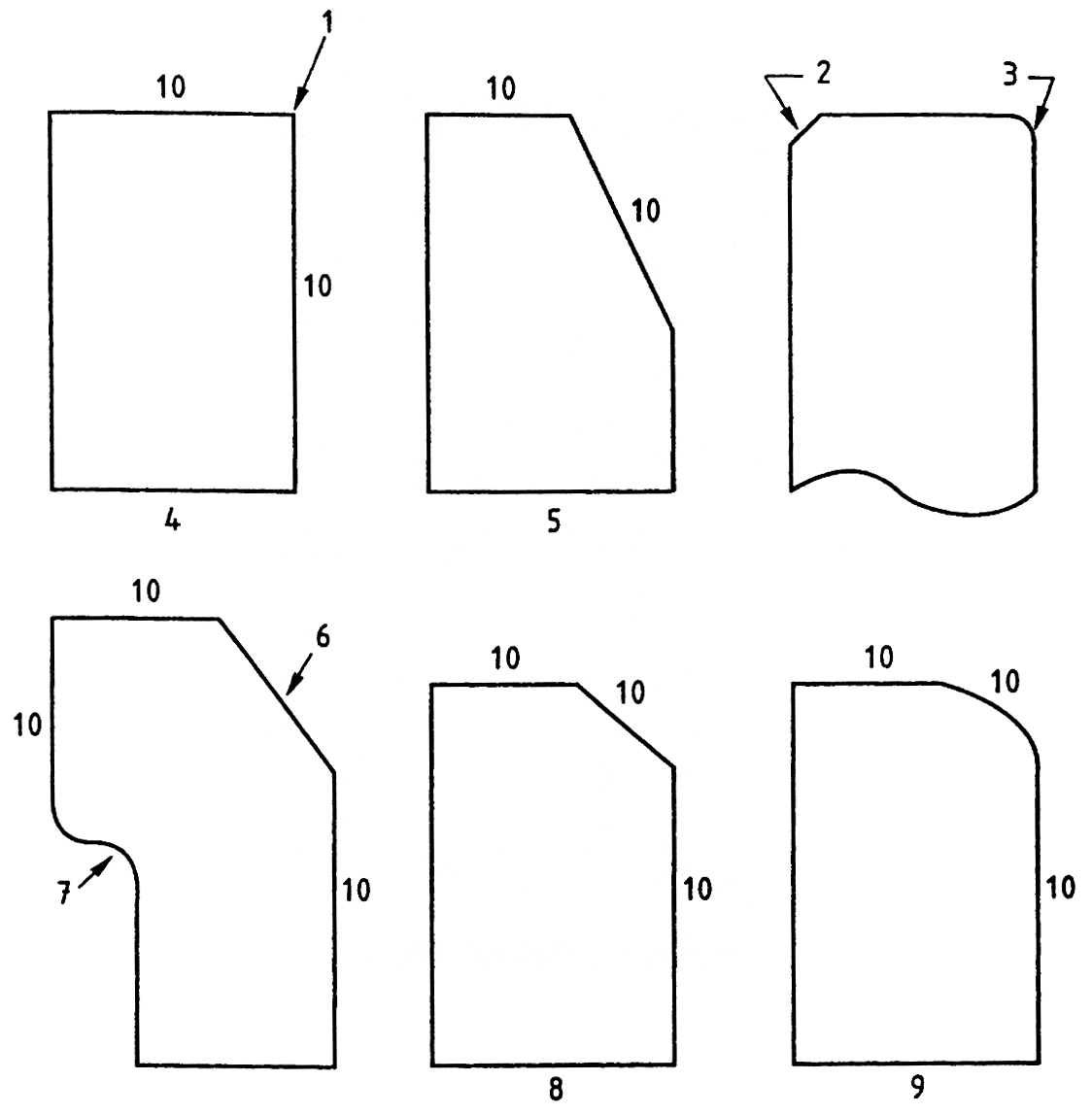 Legenda:W takim narożniku może być faza lub zaokrąglenieFazaZaokrąglenieKrawężnik prostokątnyKrawężnik skośny	Krawężnik z fazą lub skosemKrawężnik podciętyKrawężnik z fazą lub skośnyKrawężnik zaokrąglonyPowierzchnia czołowaZAŁĄCZNIK 2PRZYKŁADY  KRAWĘŻNIKÓW  KAMIENNYCH  TYPU  ULICZNEGO  I  DROGOWEGO(wg BN-66/6775-01 Elementy kamienne. Krawężniki uliczne, mostowe i drogowe)a) Krawężniki typu ulicznegob) Krawężniki typu drogowegoZAŁĄCZNIK 3PRZYKŁADY  USTAWIENIA  KRAWĘŻNIKÓW  KAMIENNYCH  NA  ŁAWACH (wg [13])Lp.CechaNormaWymagania1Dopuszczalne odchyłki, w mma) całkowitej szerokości i wysokościpomiędzy dwoma powierzchniami ciosanymipomiędzy powierzchnią obrabianą i ciosanąpomiędzy dwoma powierzchniami obrabianymib) na skosach krawężników z fazą, w mmpowierzchnie piłowanepowierzchnie ciosanepowierzchnie obrabianec) powierzchni czołowych krawężników prostych, w mmprostoliniowość krawędzi równoległych do powierzchni górnejprostoliniowość krawędzi prostopadłych do powierzchni górnej,   od góryprostopadłość pomiędzy powierzchniami górną  i czołową, gdy tworzą one kąt prostynierówności górnej powierzchniprostopadłość pomiędzy powierzchnią górną              i powierzchnią tylnąd) promień krawężników łukowych z powierzchnią ciosaną lub obrabianą, w porównaniu z powierzchnią po obróbce mechaniczneje) nierówności (wypukłości i wklęsłości) powierzchni czołowej, w mmciosanejz grubą fakturąz drobną fakturąPN-EN 1343, zał. A [5]2% wartości zadeklarowanej+ 10,     – 15+   5,     – 10+   3,     –   32Odporność na zamrażanie/rozmrażanie, przy liczbie cykli 48, dla klasy 1 (W przypadkach szczególnych zastosowań – norma dopuszcza inne rodzaje badań)PN-EN 12371 [6]Odporne  (≤  20%  zmiany wytrzymałości na zginanie)3Wytrzymałość na zginanie, w MPa, powinna być zadeklarowana przez producenta, przy czym dla zastosowań na:obszarach ruchu pieszego i rowerowegoobszarach dostępnych dla lekkich pojazdów i motocykli i sporadycznie dla samochodów; wjazd do garażyterenach spacerowych, placach targowych, sporadycznie użytkowanych przez pojazdy dostawcze i pogotowiaobszarach ruchu pieszego często używanych przez samochody ciężarowedrogach i ulicach, stacjach benzynowychPN-EN 12372 [7],PN-EN 1343, zał. B [5]Zalecone minimalne obciążenie niszczące, w kN3,56,09,014,025,04WyglądPN-EN 1343 [5]1. Próbka odniesienia powinna poka-zywać wygląd gotowego wyrobu oraz dawać przybliżone pojęcie w odniesieniu do barwy, wzoru uży-lenia, struktury i wykończenia powierzchni 2. Nasiąkliwość (w % masy), badana wg PN-EN 13755 [9], powinna być zadeklarowana przez producenta (np. 0,5÷3,0%) 3. Opis petrograficzny, wg PN-EN 12407 [8], powinien być dostarczony przez producenta 4. Chemiczna obróbka powierzchni – stwierdzenie producenta/dostawcy czy wyrób był jej poddany i jaki był rodzaj obróbki1.D-M-00.00.00Wymagania ogólne2.D-05.03.04aWypełnianie szczelin w nawierzchni z betonu cementowego3.PN-EN      197- 1:2002Cement. Część 1: Skład, wymagania i kryteria zgodności dotyczące cementu powszechnego użytku4.PN-EN 206-1:2003Beton. Część 1: Wymagania, właściwości, produkcja i zgodność5.PN-EN 1343:2003Krawężniki (oporniki) z kamienia naturalnego do zewnętrznych nawierzchni drogowych. Wymagania i metody badań6.PN-EN 12371:2002Metody badań kamienia naturalnego – Oznaczanie mrozoodporności7.PN-EN 12372:2001Metody badań kamienia naturalnego – Oznaczanie wytrzymałości na zginanie pod działaniem siły skupionej8.PN-EN 12407:2001Metody badań kamienia naturalnego – Badania petrograficzne9.PN-EN 13755:2002Metody badań kamienia naturalnego – Oznaczanie nasiąkliwości przy ciśnieniu atmosferycznym10.PN-88/B-06250Beton zwykły11.PN-63/B-06251Roboty betonowe i żelbetowe12.PN-B-11111:1996Kruszywa mineralne. Kruszywa naturalne do nawierzchni drogowych. Żwir i mieszanka13.PN-B-11112:1996Kruszywa mineralne. Kruszywo łamane do nawierzchni drogowych14.PN-B-11113:1996Kruszywa mineralne. Kruszywa naturalne do nawierzchni drogowych. Piasek15.PN-88/B-32250Materiały budowlane. Woda do betonów i zapraw16.BN-88/6731-08Cement. Transport i przechowywanie17.Katalog szczegółów drogowych ulic, placów i parków miejskich, Centrum Techniki Budownictwa Komunalnego, Warszawa 1987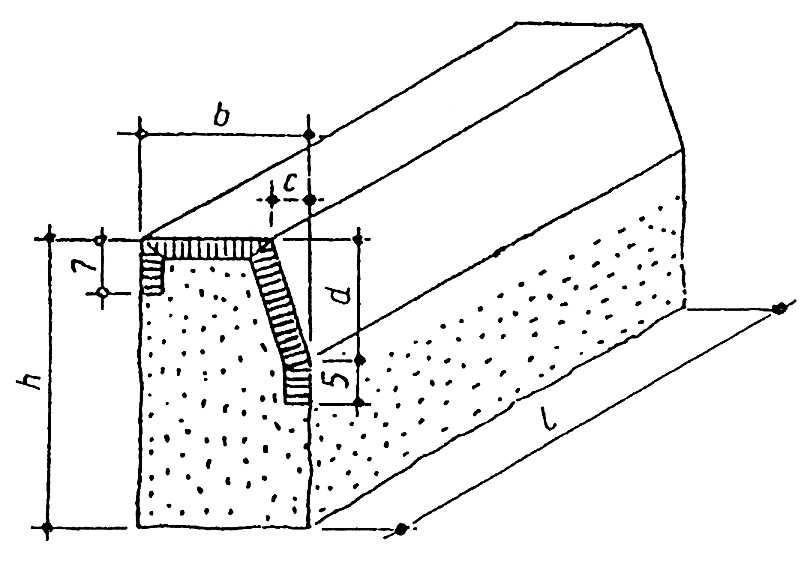 Krawężnik uliczny rodzaju AWymiary krawężników ulicznych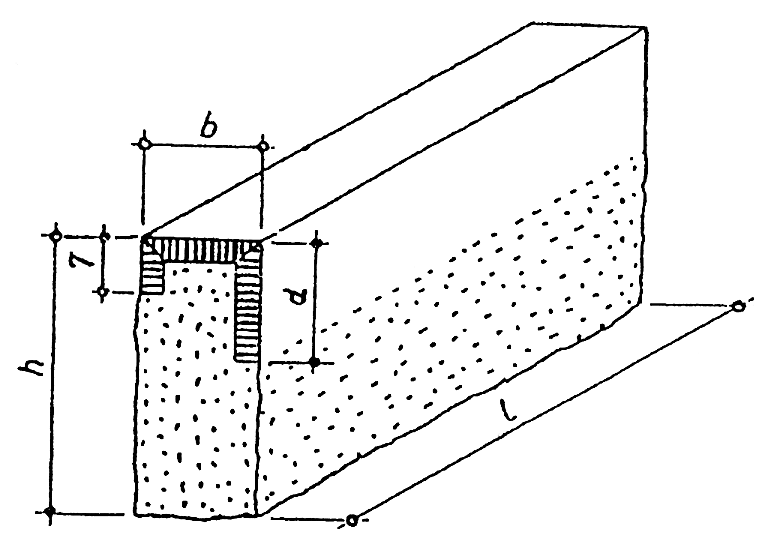 Krawężnik uliczny rodzaju B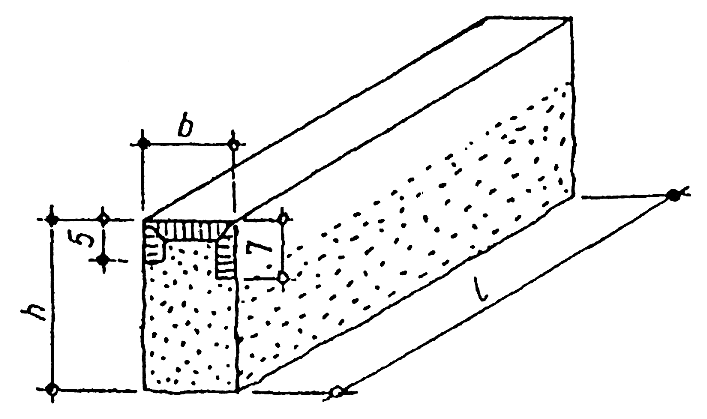 Krawężnik drogowy rodzaju A Wymiary krawężników drogowych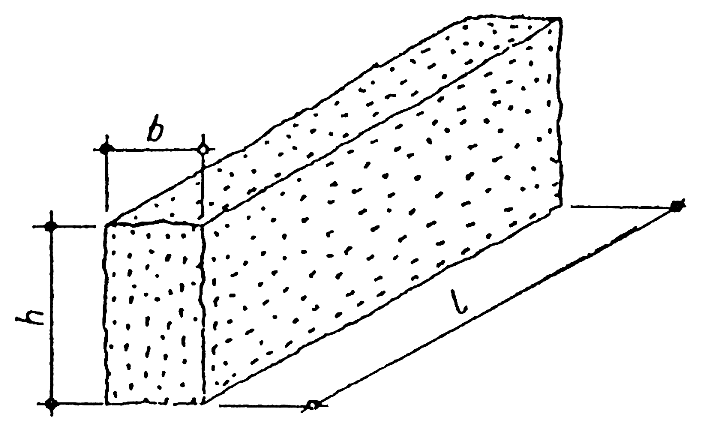 Krawężnik drogowy rodzaju Ba)  Krawężnik typu ulicznego 20 x  na ławie betonowej zwykłej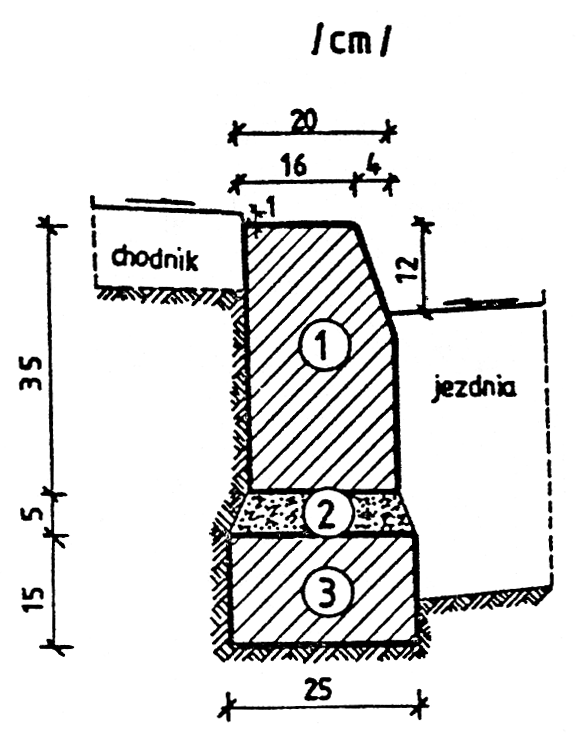 1. krawężnik 20 x 35 x 50 ÷ 2. podsypka cem.-piaskowa 1:43. ława z betonu B10b) Krawężnik typu ulicznego 20 x  na ławie betonowej z oporem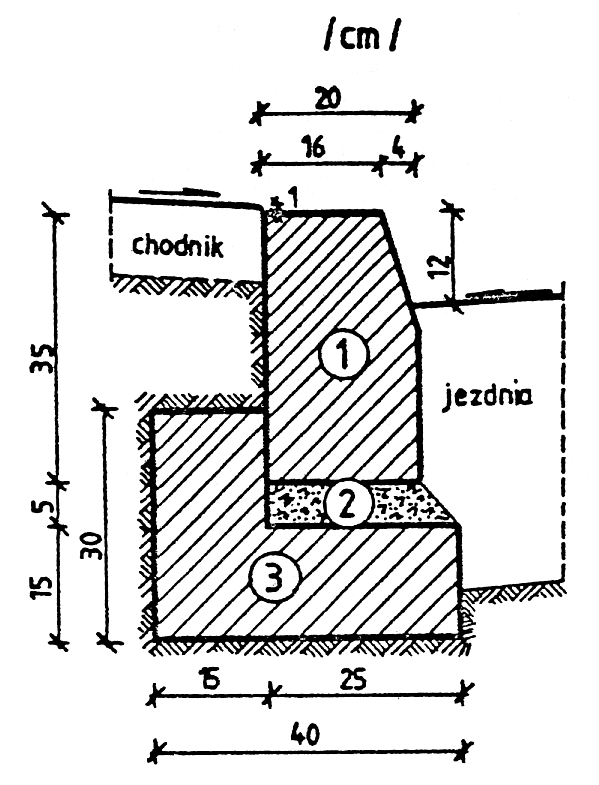 1. krawężnik 20 x 35 x 50 ÷ 2. podsypka cem.-piaskowa 1:43. ława z betonu B10c)  Krawężnik typu ulicznego 20 x  ułożony na płask (np. przy wjeździe na chodnik, do bramy)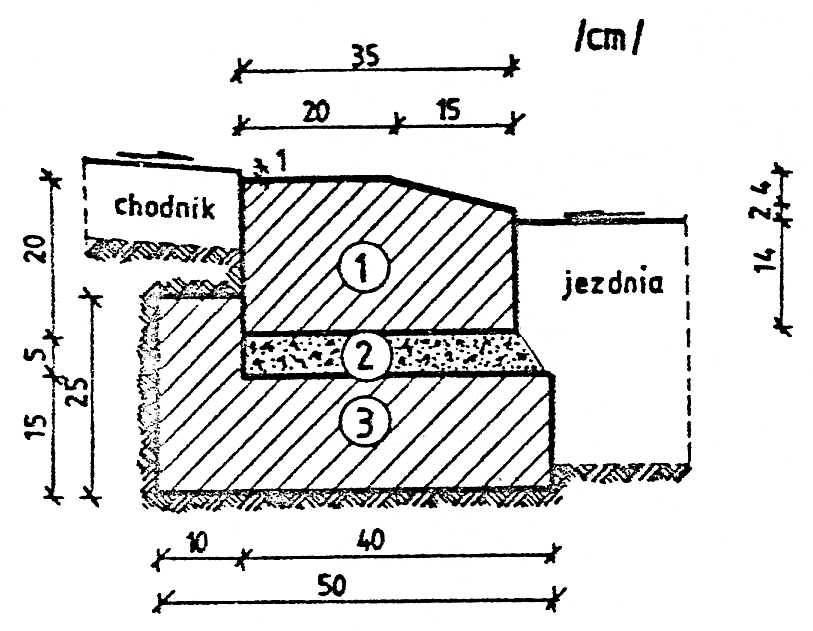 1.   krawężnik, typ uliczny kamienny
20 x 35 x 50 ÷ 2.   podsypka cem.-piaskowa 1:43.   ława z betonu B10d) Krawężnik typu ulicznego, ze ściekiem betonowym, na ławie betonowej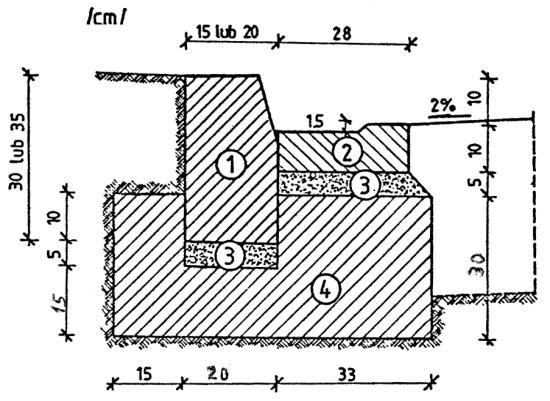 1.  krawężnik, typ uliczny
15(20) x 30(35) x 2.  ściek betonowy3.  podsypka cem.-piaskowa 1:44.  ława z betonu B10